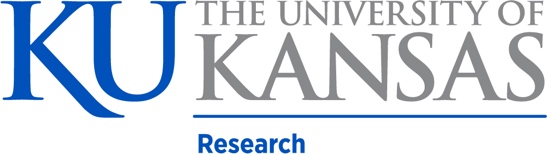 University of Kansas 
Human Research Protocol For use with eCompliance onlyPROJECT INFORMATION		This form must be used to submit an application through the eCompliance system. No other methods of submission will be accepted. Access the system at ecompliance.ku.eduFor faster processing, ensure all study staff have all completed the required Human Research Training. Contact irb@ku.edu with any questions.1. Subject Information  0-7 8-17 18-65 65+ Minors Non-English speaking Mentally or developmentally disabled individuals Pregnant Women Prisoners Individuals with diminished capacity for consent Individuals with a Legally Authorized Representative Other vulnerable population (describe below)2. RECRUITMENT	 External study team members (individuals NOT currently affiliated with KU) will collaborate on this project. If yes, explain external study team member’s roles in the projects. Explain if they will be involved in a) obtaining consent of participants, b) interacting or intervening with participants, or c) have access to identifiable data. External study team member’s home institution has an Institutional Review Board that is currently registered with OHRP Flyers							 Letter Telephone Newspaper Poster Departmental Communication Purchased sample list Personal or Professional contacts Internet E-mail Amazon Mturk Social Media SONA Third party (Professional or Charitable Organization) Other**Please upload copies of materials in the "Recruitment Documents" section in eCompliance.**3. COMPENSATION Subjects will not receive compensation Students will receive extra credit or course credit Subjects will receive monetary compensation Subjects will receive another form of compensation. Please explain in 3.1 By checking this box, I understand that the HRPP is NOT granting approval for a specific method of payment and that I may need additional fiscal approval from the Office of Fiscal Affairs in order to pay research participants (Contact Kevin Teel @ 864-7775 for questions about participant payment).**Drawings and raffles may not be permitted for payment or recruitment; See HRPP website for detailed guidance.**4. PROJECT INFORMATION	From: To: 	If yes to 4.3, what is your award’s current status?5. RISK & BENEFITS	 Deception							 Omission Misleading information/false feedback Physical or mental stress Collection of fluids or tissue Genetic information Substances taken internally or applied externally Mechanical or electrical device applied to subjects Information pertaining to illegal activity Information pertaining to substance use DXA Scan, X-RY, MRI Information relating to sexual attitudes, orientation or practice Private identifiable information Personal or sensitive information Private records (academic or medical) Social or economic burden to participants Exposure to hazardous materials Information that if released could damage an individual’s financial standing, employability, reputation, or cause social stigmatization or discrimination  Other None of these6. DATA COLLECTION & SECURITY Observation Interviews Focus groups Surveys/Questionnaires Psychological tests Educational tests Internet based methods Blood draw, saliva swabs, or other biological sampling Tissue biopsies Audio recording Video recording Previously collected data (no individual identifiers) Previously collected data (with individual identifiers) Other**Upload all data collection documents (surveys, specimen protocols, interview questions, etc) in the eCompliance "Supporting Documents" page.** Protected Health Information Unique ID number (e.g. employee/student ID, driver’s license number) Academic records Social Security Number Other personally identifiable information7. INFORMED CONSENT**Consent form templates can be found on the HRPP website. Please upload all consent form drafts to the "Consent Form" section in eCompliance.** Signed Consent	Type of Consent		 Adult		 Parent/Guardian		 Assent Script/Procedures		 Foreign Language version Oral Consent (Waiver of documentation of consent, upload script in eCompliance) A signed consent form would be the only record linking the subjects to the research, and the principal risk of signing a consent form would be potential harm resulting from a breach of confidentiality The research presents no more than minimal risk of harm to subjects and involves noprocedures for which written consent is normally required outside the research context Information Statement	 Debriefing Statement Waiver of Consent is requested See OHRP waiver of consent FAQs. The following conditions must be addressed: 1) the research involves no more than minimal risk to the subjects; 2) the waiver or alteration will not adversely affect the rights and welfare of the subjects; 3) the research could not practicably be carried out without the waiver or alteration; 4) whenever appropriate, the subjects will be provided with additional pertinent information after participation)Project TitleInvestigator NameFaculty Supervisor (Students Only)1.1 Number of Subjects: 1.2 Subject Age (Check all that apply)1.3 Special Populations (Check all that apply)1.4 Describe any specific populations targeted for inclusion or exclusion.1.5 Describe target demographics of proposed subjects; explain how you will ensure that selection is equitable and that all relevant ethnic groups, genders, and populations have access to the study.2.1 Describe the recruitment process for the study. Explain how you will gain access to and recruit the subjects for participation in this project.2.2 Identify any cooperating institutions by name. 	2.3 External Study Team Members	2.4 Where will the research activities take place? List all off campus locations. Explain if this study will take place at more than one location/institution. 2.5 Identify all applicable recruitment methods.2.6 Are you recruiting students from a class you teach or for which you have a responsibility?2.7 Are you recruiting employees who directly or indirectly report to you?2.8 If yes to 2.6 or 2.7, please explain why this population is necessary and describe what precautions have been taken to minimize potential undue influence or coercion. 3.1 Describe the compensation or credit, including amount, scheduling, and method (e.g. ClinCard). Explain what will happen if subjects withdraw from the study.4.1 Expected study time period.4.2 Do you currently have funding or expect to obtain funding in the future?4.3 Select type of funding.4.4 Describe the purpose of the research. Explain what is intended to be discovered; include goals, aims, and objectives and/or state the hypothesis to be tested.4.5 Research Topic Background: Provide a brief scientific or scholarly background for the research activities, address gaps in current knowledge. **Please include background information of your research topic. Do not submit personal background or resume/CV information.**4.6 The revised Common Rule definition of a “Clinical Trial” is the following: A research study in which one or more human subjects are prospectively assigned to one or more interventions (which may include placebo or other control) to evaluate the effects of the interventions on biomedical or behavioral health related outcomes.Does your study meet the definition for a “Clinical Trial?”5.1 Does this study involve any of the following? (Check all that apply)5.2 Describe the nature and degree of the risk or harm checked above. If using deception or omission, include a justification for the deception or omission.5.3 What steps will be taken to minimize the risks or harm and to protect the subject’s welfare (when risk is greater than minimal)?5.4 Describe the anticipated benefits of the research for individual subjects.5.5 Describe the anticipated benefits of the research for society or science, and explain how the benefits outweigh the risks.6.1 Data Collection & Security6.2 Procedures (Describe the setting and tasks subjects will be asked to perform. Describe the frequency and duration of procedures, tests, and experiments. Include a time line or step by step listing.)6.3 Sharing the results with Subjects or Others. (Indicate if results like tests or incidental findings will be shared with the subject or others and if so, indicate how it will be shared.)6.4 Withdrawal of Subjects (Describe the procedures to be followed when subjects withdraw from research or under what circumstances subjects may be withdrawn without their consent.)6.5 Protected Data to be Collected (Check all that apply)6.6 Describe the steps that will be taken to secure the data during storage, use, and transmission. How and where will the data be stored, for how long will it be kept, what safeguards are in place for data with identifying information. Include a description of physical and electronic security. 6.7 Identify any direct identifiers like name, unique identifier, address, e-mail, etc. that will be kept with the records. Explain why it is necessary to record the identifiers and describe the coding system to be used. 6.8 If retaining a link between study code numbers and direct identifiers after data collection is complete, please explain why this is necessary, how long the link will be kept, and how it will be stored.6.9 If using audio and video recording, describe how the recordings will be used, how confidentiality will be maintained, and how and when the recordings will be destroyed or completely deidentified.6.10 As part of the study will you: a. Obtain protected health information (PHI) from a third party (such as a hospital or doctor's office) b. Have access to PHI in the subject's records?If yes to either a or b, please describe how you will satisfy the HIPAA requirements for authorization to use PHI in research below.  (Submit the Statement on Use of Protected Health Information (PHI) form)7.1 Specify the type of informed consent you will use with this research project.7.2 Describe any potential concerns with obtaining informed consent (Foreign language, minimizing possibility of coercion, etc.)7.3 Describe the process you will follow to obtain consent and/or assent. Include names of individuals on the research team who will obtain consent, where and when the process will take place and how you will ensure the subject’s understanding.